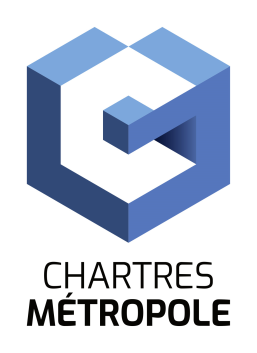 Direction des Ressources HumainesService Emploi et FormationChartres, le 03 mai 2022Un poste de Peintre (H/F)A temps completAu service Entretien et Maintenance des Bâtimentsest à pourvoir à la Direction de l’Architecture et des bâtiments(Catégorie C – Cadre d’emplois des Adjoints techniques ou Contractuel)Sous l’autorité hiérarchique du Chef d’équipe de l’atelier Peinture-Maçonnerie – cloisons, l’agent(e) intervient sur l’ensemble du patrimoine de Chartres Métropole, de la Ville de Chartres, du CCAS et CIAS.MISSIONS : Réaliser de travaux de maintenance principalement en peinture et pose de revêtement de sol, pour l’amélioration et l’entretien du patrimoine,Participer à la réalisation de travaux tout corps d’état du bâtiment pour la consolidation des équipes dans le cadre de la maintenance préventive et curative,Etre un appui complémentaire des équipes en cas de besoins pour les ateliers du service EMB dans les domaines de la menuiserie, de la serrurerie, de la plomberie ou de l’électricité de 1er niveau.Activités Principales Peinture et revêtement de sol :Prendre des mesures sur site, assurer la rédaction de fiches pour la commande des matériaux,Organiser la maintenance curative et préventive pour les bâtiments dans le domaine de la peinture,Réaliser des travaux liés aux compétences techniques pour la mise en place d’événements d’exposition et d’animation,Nettoyer et entretenir l’atelier, l’outillage, le véhicule.MISSIONS OCCASIONNELLES :Participer à la polyvalence des travaux des autres corps d’état du Service EMB en cas de besoin,Possibilité de participer à des actions en dehors de ses activités de service pour les besoins du service,Participer aux opérations de déneigement manuel et déglaçage dans le cadre de la viabilité hivernale,Participer à des travaux consécutifs à des catastrophes naturelles,Intervenir sur la base du volontariat dans l’astreinte générale.COMPETENCES :Etre titulaire du permis B,Etre titulaire si possible des habilitations utiles à sa mission (caces, échafaudage),Disposer d’une expérience technique générale dans le domaine du bâtiment, et d’une formation initiale CAP/BP en peinture et/ou revêtement de sol,Etre capable de quantifier les matériaux nécessaires à la réalisation des travaux qui lui sont confiés et rédiger les fiches pour la commande des produits de fourniture,Savoir rendre compte par écrit des activités de sa journée de travail,Travailler en transversalité avec les équipes du Service Entretien et Maintenance des Bâtiments,Respecter les consignes de sécurité,Etre ponctuel et assidu au travail,Faire preuve de bonnes relations humaines et avoir le sens du travail en équipe,Faire preuve de bons sens et avoir l’esprit du service public.CONDITIONS D’EXERCICE DU POSTE :La diversité des tâches composant cet emploi nécessite des capacités d’adaptation et implique des conditions et positions de travail variées.Déplacement avec un VL équipé sur les chantiers à Chartres et sur le territoire Chartres Métropole.Rémunération Traitement indiciaire + régime indemnitaire (RIFSEEP) – Groupe de fonction C2Si ce poste vous intéresse, merci de faire parvenir votre candidature (lettre de motivation et CV) à Chartres Métropole  - Direction des Ressources Humaines, Hôtel de Ville - Place des Halles, 28000 CHARTRES, ou par mail : recrutement@agglo-ville.chartres.fr, avant le 17 Juin 2022.